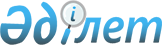 Батыс Қазақстан облысы әкімдігінің 2017 жылғы 24 ақпандағы № 52 "Батыс Қазақстан облысының су қорғау аймақтарын, белдеулерін және оларды шаруашылықта пайдалану режимін белгілеу туралы" қаулысына өзгеріс енгізу туралыБатыс Қазақстан облысы әкімдігінің 2022 жылғы 17 қарашадағы № 233 қаулысы. Қазақстан Республикасының Әділет министрлігінде 2022 жылғы 18 қарашада № 30621 болып тіркелді
      Батыс Қазақстан облысының әкімдігі ҚАУЛЫ ЕТЕДІ:
      1. Батыс Қазақстан облысы әкімдігінің 2017 жылғы 24 ақпандағы №52 "Батыс Қазақстан облысының су қорғау аймақтарын, белдеулерін және оларды шаруашылықта пайдалану режимін белгілеу туралы" (Нормативтік құқықтық актілерді мемлекеттік тіркеу тізілімінде № 4713 болып тіркелген) қаулысына келесідей өзгеріс енгізілсін:
      көрсетілген қаулының қосымшасы осы қаулының 1-қосымшасына сәйкес жаңа редакцияда жазылсын.
      2. Осы қаулының орындалуын бақылау Батыс Қазақстан облысы әкімінің жетекшілік ететін орынбасарына жүктелсін.
      3. Осы қаулы оның алғашқы ресми жарияланған күнінен кейін күнтізбелік он күн өткен соң қолданысқа енгізіледі.
      "КЕЛІСІЛДІ"Қазақстан РеспубликасыАуыл шаруашылығы министрлігіСу ресурстары комитетініңСу ресурстарын пайдаланудыреттеу және қорғау жөніндегіЖайық-Каспий бассейндікИнспекциясы
      "КЕЛІСІЛДІ"Қазақстан РеспубликасыДенсаулық сақтау министрлігініңсанитариялық-эпидемиологиялықбақылау комитетіБатыс Қазақстан облысыныңсанитариялық-эпидемиологиялықбақылау департаменті Батыс Қазақстан облысы су объектілерінің су қорғау аймақтары мен белдеулері
					© 2012. Қазақстан Республикасы Әділет министрлігінің «Қазақстан Республикасының Заңнама және құқықтық ақпарат институты» ШЖҚ РМК
				
      Батыс Қазақстан облысының әкімі

Г. Искалиев
Батыс Қазақстан
облысы әкімдігінің
2022 жылғы 17 қарашадағы
№ 233 қаулысына қосымшаБатыс Қазақстан облысы
әкімдігінің 2017 жылғы
24 ақпандағы № 52 қаулысына
1-қосымша
№
Су объектісі, оның учаскелері
Орналасқан жері (елді мекен)
Шекарасының ұзындығы (километр)
Су қорғау аймағы
Су қорғау аймағы
Су қорғау белдеуі
Су қорғау белдеуі
№
Су объектісі, оның учаскелері
Орналасқан жері (елді мекен)
Шекарасының ұзындығы (километр)
Ауданы (гектар)
Ені (метр)
Ауданы (гектар)
Ені (метр)
"Батыс Қазақстан облысының Шалқар көлінің және Орал қаласының шегіндегі Жайық, Шаған өзендерінің сәйкесінше 9 километр, 5 километр су қорғау аймақтары мен белдеулері жобасы" жобалық-сметалық құжаттамасы бойынша
"Батыс Қазақстан облысының Шалқар көлінің және Орал қаласының шегіндегі Жайық, Шаған өзендерінің сәйкесінше 9 километр, 5 километр су қорғау аймақтары мен белдеулері жобасы" жобалық-сметалық құжаттамасы бойынша
"Батыс Қазақстан облысының Шалқар көлінің және Орал қаласының шегіндегі Жайық, Шаған өзендерінің сәйкесінше 9 километр, 5 километр су қорғау аймақтары мен белдеулері жобасы" жобалық-сметалық құжаттамасы бойынша
"Батыс Қазақстан облысының Шалқар көлінің және Орал қаласының шегіндегі Жайық, Шаған өзендерінің сәйкесінше 9 километр, 5 километр су қорғау аймақтары мен белдеулері жобасы" жобалық-сметалық құжаттамасы бойынша
"Батыс Қазақстан облысының Шалқар көлінің және Орал қаласының шегіндегі Жайық, Шаған өзендерінің сәйкесінше 9 километр, 5 километр су қорғау аймақтары мен белдеулері жобасы" жобалық-сметалық құжаттамасы бойынша
"Батыс Қазақстан облысының Шалқар көлінің және Орал қаласының шегіндегі Жайық, Шаған өзендерінің сәйкесінше 9 километр, 5 километр су қорғау аймақтары мен белдеулері жобасы" жобалық-сметалық құжаттамасы бойынша
"Батыс Қазақстан облысының Шалқар көлінің және Орал қаласының шегіндегі Жайық, Шаған өзендерінің сәйкесінше 9 километр, 5 километр су қорғау аймақтары мен белдеулері жобасы" жобалық-сметалық құжаттамасы бойынша
1
Шалқар көлі
Теректі ауданының Сарыөмір ауылы
57
5844
500
2990
50-50
"Жайық өзенінің су қорғау аймақтары мен белдеулері жобасы" жобалық-сметалық құжаттамасы бойынша
"Жайық өзенінің су қорғау аймақтары мен белдеулері жобасы" жобалық-сметалық құжаттамасы бойынша
"Жайық өзенінің су қорғау аймақтары мен белдеулері жобасы" жобалық-сметалық құжаттамасы бойынша
"Жайық өзенінің су қорғау аймақтары мен белдеулері жобасы" жобалық-сметалық құжаттамасы бойынша
"Жайық өзенінің су қорғау аймақтары мен белдеулері жобасы" жобалық-сметалық құжаттамасы бойынша
"Жайық өзенінің су қорғау аймақтары мен белдеулері жобасы" жобалық-сметалық құжаттамасы бойынша
"Жайық өзенінің су қорғау аймақтары мен белдеулері жобасы" жобалық-сметалық құжаттамасы бойынша
2
Жайық өзені
мемлекеттік шекарадан Атырау облысының шекарасына дейін
872,74
36819,997
500-2000
6154,3767
35-55
Шаған өзенінің су қорғау аймақтары мен белдеулерін белгілеу жөніндегі жобалық-сметалық құжаттамасы бойынша
Шаған өзенінің су қорғау аймақтары мен белдеулерін белгілеу жөніндегі жобалық-сметалық құжаттамасы бойынша
Шаған өзенінің су қорғау аймақтары мен белдеулерін белгілеу жөніндегі жобалық-сметалық құжаттамасы бойынша
Шаған өзенінің су қорғау аймақтары мен белдеулерін белгілеу жөніндегі жобалық-сметалық құжаттамасы бойынша
Шаған өзенінің су қорғау аймақтары мен белдеулерін белгілеу жөніндегі жобалық-сметалық құжаттамасы бойынша
Шаған өзенінің су қорғау аймақтары мен белдеулерін белгілеу жөніндегі жобалық-сметалық құжаттамасы бойынша
Шаған өзенінің су қорғау аймақтары мен белдеулерін белгілеу жөніндегі жобалық-сметалық құжаттамасы бойынша
3
Шаған өзені
мемлекеттік шекарадан өзеннің сағасына дейін
91,05
8502,53
500-600
1202,51
35-100
Деркөл өзенінің су қорғау аймақтары мен белдеулерін белгілеу жөніндегі жобалық-сметалық құжаттамасы бойынша
Деркөл өзенінің су қорғау аймақтары мен белдеулерін белгілеу жөніндегі жобалық-сметалық құжаттамасы бойынша
Деркөл өзенінің су қорғау аймақтары мен белдеулерін белгілеу жөніндегі жобалық-сметалық құжаттамасы бойынша
Деркөл өзенінің су қорғау аймақтары мен белдеулерін белгілеу жөніндегі жобалық-сметалық құжаттамасы бойынша
Деркөл өзенінің су қорғау аймақтары мен белдеулерін белгілеу жөніндегі жобалық-сметалық құжаттамасы бойынша
Деркөл өзенінің су қорғау аймақтары мен белдеулерін белгілеу жөніндегі жобалық-сметалық құжаттамасы бойынша
Деркөл өзенінің су қорғау аймақтары мен белдеулерін белгілеу жөніндегі жобалық-сметалық құжаттамасы бойынша
4
Деркөл өзені
Тасқала ауданы Вавилин ауылынан өзеннің сағасына дейін
206,131
18526,77
500-550
2303,76
35
Үлкен Өзен өзенінің су қорғау аймақтары мен белдеулерін белгілеу жөніндегі жобалық-сметалық құжаттамасы бойынша
Үлкен Өзен өзенінің су қорғау аймақтары мен белдеулерін белгілеу жөніндегі жобалық-сметалық құжаттамасы бойынша
Үлкен Өзен өзенінің су қорғау аймақтары мен белдеулерін белгілеу жөніндегі жобалық-сметалық құжаттамасы бойынша
Үлкен Өзен өзенінің су қорғау аймақтары мен белдеулерін белгілеу жөніндегі жобалық-сметалық құжаттамасы бойынша
Үлкен Өзен өзенінің су қорғау аймақтары мен белдеулерін белгілеу жөніндегі жобалық-сметалық құжаттамасы бойынша
Үлкен Өзен өзенінің су қорғау аймақтары мен белдеулерін белгілеу жөніндегі жобалық-сметалық құжаттамасы бойынша
Үлкен Өзен өзенінің су қорғау аймақтары мен белдеулерін белгілеу жөніндегі жобалық-сметалық құжаттамасы бойынша
5
Үлкен Өзен өзені
мемлекеттік шекарадан өзеннің сағасына дейін
273,8
30365,497
500-600
7373,6212
35-42
Айдархан су қоймасының су қорғау аймақтары мен белдеулерін белгілеу жөніндегі жобалық-сметалық құжаттамасы бойынша
Айдархан су қоймасының су қорғау аймақтары мен белдеулерін белгілеу жөніндегі жобалық-сметалық құжаттамасы бойынша
Айдархан су қоймасының су қорғау аймақтары мен белдеулерін белгілеу жөніндегі жобалық-сметалық құжаттамасы бойынша
Айдархан су қоймасының су қорғау аймақтары мен белдеулерін белгілеу жөніндегі жобалық-сметалық құжаттамасы бойынша
Айдархан су қоймасының су қорғау аймақтары мен белдеулерін белгілеу жөніндегі жобалық-сметалық құжаттамасы бойынша
Айдархан су қоймасының су қорғау аймақтары мен белдеулерін белгілеу жөніндегі жобалық-сметалық құжаттамасы бойынша
Айдархан су қоймасының су қорғау аймақтары мен белдеулерін белгілеу жөніндегі жобалық-сметалық құжаттамасы бойынша
6
Айдархан су қоймасы
Казталов ауданы, Үлкен Өзен өзені
22,921
3060,6036
500
1926,9386
35
Сарышығанақ су қоймасының су қорғау аймақтары мен белдеулерін белгілеу жөніндегі жобалық-сметалық құжаттамасы бойынша
Сарышығанақ су қоймасының су қорғау аймақтары мен белдеулерін белгілеу жөніндегі жобалық-сметалық құжаттамасы бойынша
Сарышығанақ су қоймасының су қорғау аймақтары мен белдеулерін белгілеу жөніндегі жобалық-сметалық құжаттамасы бойынша
Сарышығанақ су қоймасының су қорғау аймақтары мен белдеулерін белгілеу жөніндегі жобалық-сметалық құжаттамасы бойынша
Сарышығанақ су қоймасының су қорғау аймақтары мен белдеулерін белгілеу жөніндегі жобалық-сметалық құжаттамасы бойынша
Сарышығанақ су қоймасының су қорғау аймақтары мен белдеулерін белгілеу жөніндегі жобалық-сметалық құжаттамасы бойынша
Сарышығанақ су қоймасының су қорғау аймақтары мен белдеулерін белгілеу жөніндегі жобалық-сметалық құжаттамасы бойынша
7
Сарышығанақ су қоймасы
Казталов ауданы, Үлкен Өзен өзені
16,739
2875,20
500
1998,5042
35
Кіші Өзен өзенінің су қорғау аймақтары мен белдеулерін белгілеу жөніндегі жобалық-сметалық құжаттамасы бойынша
Кіші Өзен өзенінің су қорғау аймақтары мен белдеулерін белгілеу жөніндегі жобалық-сметалық құжаттамасы бойынша
Кіші Өзен өзенінің су қорғау аймақтары мен белдеулерін белгілеу жөніндегі жобалық-сметалық құжаттамасы бойынша
Кіші Өзен өзенінің су қорғау аймақтары мен белдеулерін белгілеу жөніндегі жобалық-сметалық құжаттамасы бойынша
Кіші Өзен өзенінің су қорғау аймақтары мен белдеулерін белгілеу жөніндегі жобалық-сметалық құжаттамасы бойынша
Кіші Өзен өзенінің су қорғау аймақтары мен белдеулерін белгілеу жөніндегі жобалық-сметалық құжаттамасы бойынша
Кіші Өзен өзенінің су қорғау аймақтары мен белдеулерін белгілеу жөніндегі жобалық-сметалық құжаттамасы бойынша
8
Кіші Өзен өзені
мемлекеттік шекарадан өзеннің сағасына дейін
407,3
40008,02
500-600
7978,4837
35-100
Утва өзенінің су қорғау аймақтары мен белдеулерін белгілеу жөніндегі жобалық-сметалық құжаттамасы бойынша
Утва өзенінің су қорғау аймақтары мен белдеулерін белгілеу жөніндегі жобалық-сметалық құжаттамасы бойынша
Утва өзенінің су қорғау аймақтары мен белдеулерін белгілеу жөніндегі жобалық-сметалық құжаттамасы бойынша
Утва өзенінің су қорғау аймақтары мен белдеулерін белгілеу жөніндегі жобалық-сметалық құжаттамасы бойынша
Утва өзенінің су қорғау аймақтары мен белдеулерін белгілеу жөніндегі жобалық-сметалық құжаттамасы бойынша
Утва өзенінің су қорғау аймақтары мен белдеулерін белгілеу жөніндегі жобалық-сметалық құжаттамасы бойынша
Утва өзенінің су қорғау аймақтары мен белдеулерін белгілеу жөніндегі жобалық-сметалық құжаттамасы бойынша
9
Утва өзені
Шыңғырлау және Бөрлі аудандары
312
33745,048
500
4330,8456
35-42
Желаев карьерінің су қорғау аймақтары мен белдеулерін белгілеу жөніндегі жобалық-сметалық құжаттамасы бойынша
Желаев карьерінің су қорғау аймақтары мен белдеулерін белгілеу жөніндегі жобалық-сметалық құжаттамасы бойынша
Желаев карьерінің су қорғау аймақтары мен белдеулерін белгілеу жөніндегі жобалық-сметалық құжаттамасы бойынша
Желаев карьерінің су қорғау аймақтары мен белдеулерін белгілеу жөніндегі жобалық-сметалық құжаттамасы бойынша
Желаев карьерінің су қорғау аймақтары мен белдеулерін белгілеу жөніндегі жобалық-сметалық құжаттамасы бойынша
Желаев карьерінің су қорғау аймақтары мен белдеулерін белгілеу жөніндегі жобалық-сметалық құжаттамасы бойынша
Желаев карьерінің су қорғау аймақтары мен белдеулерін белгілеу жөніндегі жобалық-сметалық құжаттамасы бойынша
10
Желаев карьері (кадастрлық нөмірі 08-118-115-821, 08-118-115-082, 08-118-115-859, 08-118-951-030, 08-118-955-415, 08-118-952-066)
Бәйтерек ауданының Трекин ауылдық округі
Су айдынның шығыс жағалауы № 1 - 1,002; Су айдынның батыс жағалауы № 2 – 0,432
36,75
300
11,99
35
Қарашығанақ кен орнындағы су нысандарынның су қорғау аймақтары мен белдеулерін белгілеу жөніндегі жобалық-сметалық құжаттамасы бойынша
Қарашығанақ кен орнындағы су нысандарынның су қорғау аймақтары мен белдеулерін белгілеу жөніндегі жобалық-сметалық құжаттамасы бойынша
Қарашығанақ кен орнындағы су нысандарынның су қорғау аймақтары мен белдеулерін белгілеу жөніндегі жобалық-сметалық құжаттамасы бойынша
Қарашығанақ кен орнындағы су нысандарынның су қорғау аймақтары мен белдеулерін белгілеу жөніндегі жобалық-сметалық құжаттамасы бойынша
Қарашығанақ кен орнындағы су нысандарынның су қорғау аймақтары мен белдеулерін белгілеу жөніндегі жобалық-сметалық құжаттамасы бойынша
Қарашығанақ кен орнындағы су нысандарынның су қорғау аймақтары мен белдеулерін белгілеу жөніндегі жобалық-сметалық құжаттамасы бойынша
Қарашығанақ кен орнындағы су нысандарынның су қорғау аймақтары мен белдеулерін белгілеу жөніндегі жобалық-сметалық құжаттамасы бойынша
11
Березовка өзені
Бөрлі ауданының Жарсуат, Пугачев, Успенов ауылдық округтары
21,7
1493,0591
500
164,5591
35
12
Куншубай жырасы
Бөрлі ауданының Жарсуат, Пугачев ауылдық округтары
13,9
793,8597
500
82,1446
35
13
Калминкова жырасы
Бөрлі ауданының Пугачев ауылдық округі
9,64
488,0690
500
50,0934
35
14
Безымянная жырасы
Бөрлі ауданының Пугачев ауылдық округі
4,6
165,3114
500
31,8349
35
Барбастау өзенінің су қорғау аймақтары мен белдеулерін белгілеу жөніндегі жобалық-сметалық құжаттамасы бойынша
Барбастау өзенінің су қорғау аймақтары мен белдеулерін белгілеу жөніндегі жобалық-сметалық құжаттамасы бойынша
Барбастау өзенінің су қорғау аймақтары мен белдеулерін белгілеу жөніндегі жобалық-сметалық құжаттамасы бойынша
Барбастау өзенінің су қорғау аймақтары мен белдеулерін белгілеу жөніндегі жобалық-сметалық құжаттамасы бойынша
Барбастау өзенінің су қорғау аймақтары мен белдеулерін белгілеу жөніндегі жобалық-сметалық құжаттамасы бойынша
Барбастау өзенінің су қорғау аймақтары мен белдеулерін белгілеу жөніндегі жобалық-сметалық құжаттамасы бойынша
Барбастау өзенінің су қорғау аймақтары мен белдеулерін белгілеу жөніндегі жобалық-сметалық құжаттамасы бойынша
15
Барбастау өзені
Теректі ауданы
113
11003,93
500
955,11
35-40
Елек өзенінің су қорғау аймақтары мен белдеулерін белгілеу жөніндегі жобалық-сметалық құжаттамасы бойынша
Елек өзенінің су қорғау аймақтары мен белдеулерін белгілеу жөніндегі жобалық-сметалық құжаттамасы бойынша
Елек өзенінің су қорғау аймақтары мен белдеулерін белгілеу жөніндегі жобалық-сметалық құжаттамасы бойынша
Елек өзенінің су қорғау аймақтары мен белдеулерін белгілеу жөніндегі жобалық-сметалық құжаттамасы бойынша
Елек өзенінің су қорғау аймақтары мен белдеулерін белгілеу жөніндегі жобалық-сметалық құжаттамасы бойынша
Елек өзенінің су қорғау аймақтары мен белдеулерін белгілеу жөніндегі жобалық-сметалық құжаттамасы бойынша
Елек өзенінің су қорғау аймақтары мен белдеулерін белгілеу жөніндегі жобалық-сметалық құжаттамасы бойынша
16
Елек өзені 
Шыңғырлау және Бөрлі аудандары
203,429
7865,46
500
656,06
35-40
Киров су қоймасының су қорғау аймақтары мен белдеулерін белгілеу жөніндегі жобалық-сметалық құжаттамасы бойынша
Киров су қоймасының су қорғау аймақтары мен белдеулерін белгілеу жөніндегі жобалық-сметалық құжаттамасы бойынша
Киров су қоймасының су қорғау аймақтары мен белдеулерін белгілеу жөніндегі жобалық-сметалық құжаттамасы бойынша
Киров су қоймасының су қорғау аймақтары мен белдеулерін белгілеу жөніндегі жобалық-сметалық құжаттамасы бойынша
Киров су қоймасының су қорғау аймақтары мен белдеулерін белгілеу жөніндегі жобалық-сметалық құжаттамасы бойынша
Киров су қоймасының су қорғау аймақтары мен белдеулерін белгілеу жөніндегі жобалық-сметалық құжаттамасы бойынша
Киров су қоймасының су қорғау аймақтары мен белдеулерін белгілеу жөніндегі жобалық-сметалық құжаттамасы бойынша
17
Киров су қоймасы 
Ақжайық ауданы және Бәйтерек ауданы
37,111
1461,77
500
116,11
35
Көшім өзенінің су қорғау аймақтары мен белдеулерін белгілеу жөніндегі жобалық-сметалық құжаттамасы бойынша
Көшім өзенінің су қорғау аймақтары мен белдеулерін белгілеу жөніндегі жобалық-сметалық құжаттамасы бойынша
Көшім өзенінің су қорғау аймақтары мен белдеулерін белгілеу жөніндегі жобалық-сметалық құжаттамасы бойынша
Көшім өзенінің су қорғау аймақтары мен белдеулерін белгілеу жөніндегі жобалық-сметалық құжаттамасы бойынша
Көшім өзенінің су қорғау аймақтары мен белдеулерін белгілеу жөніндегі жобалық-сметалық құжаттамасы бойынша
Көшім өзенінің су қорғау аймақтары мен белдеулерін белгілеу жөніндегі жобалық-сметалық құжаттамасы бойынша
Көшім өзенінің су қорғау аймақтары мен белдеулерін белгілеу жөніндегі жобалық-сметалық құжаттамасы бойынша
18
Көшім өзені 
Бәйтерек, Ақжайық, Жаңақала аудандары
415
30682,67
500
2324,0
35-40
Солянка өзенінің су қорғау аймақтары мен белдеулерін белгілеу жөніндегі жобалық-сметалық құжаттамасы бойынша
Солянка өзенінің су қорғау аймақтары мен белдеулерін белгілеу жөніндегі жобалық-сметалық құжаттамасы бойынша
Солянка өзенінің су қорғау аймақтары мен белдеулерін белгілеу жөніндегі жобалық-сметалық құжаттамасы бойынша
Солянка өзенінің су қорғау аймақтары мен белдеулерін белгілеу жөніндегі жобалық-сметалық құжаттамасы бойынша
Солянка өзенінің су қорғау аймақтары мен белдеулерін белгілеу жөніндегі жобалық-сметалық құжаттамасы бойынша
Солянка өзенінің су қорғау аймақтары мен белдеулерін белгілеу жөніндегі жобалық-сметалық құжаттамасы бойынша
Солянка өзенінің су қорғау аймақтары мен белдеулерін белгілеу жөніндегі жобалық-сметалық құжаттамасы бойынша
19
Солянка өзені 
Теректі және Ақжайық аудандары
56,5
7662,80
500
724,76
35-38
Ядовитое көлінің су қорғау аймақтары мен белдеулерін белгілеу жөніндегі жобалық-сметалық құжаттамасы бойынша
Ядовитое көлінің су қорғау аймақтары мен белдеулерін белгілеу жөніндегі жобалық-сметалық құжаттамасы бойынша
Ядовитое көлінің су қорғау аймақтары мен белдеулерін белгілеу жөніндегі жобалық-сметалық құжаттамасы бойынша
Ядовитое көлінің су қорғау аймақтары мен белдеулерін белгілеу жөніндегі жобалық-сметалық құжаттамасы бойынша
Ядовитое көлінің су қорғау аймақтары мен белдеулерін белгілеу жөніндегі жобалық-сметалық құжаттамасы бойынша
Ядовитое көлінің су қорғау аймақтары мен белдеулерін белгілеу жөніндегі жобалық-сметалық құжаттамасы бойынша
Ядовитое көлінің су қорғау аймақтары мен белдеулерін белгілеу жөніндегі жобалық-сметалық құжаттамасы бойынша
20
Ядовитое көлі
Орал қаласы мен Теректі ауданы
9,156
331,61
500
70,24
35